Programa dirigido a estudiantes del sistema de educación pública que busca fortalecer el desarrollo físico y social a través de competencias deportivas en los niveles elementales, intermedios y superiores.  Los deportes que lo componen son: AjedrezAtletismo BádmintonBalompié BalonmanoBrinca cuica Campo traviesaLevantamiento de pesasPorrismo (Cheerleading)Tenis de campoTenis de mesa SoftbolVoleibolTambién se ofrecen talleres educativos para maestros y entrenadores en un escenario deportivo de alta calidad.Estudiantes matriculados en las escuelas participantes cuyo estatus de matrícula sea M1 o M1T.El propósito de la liga es proveer un escenario deportivo adecuado fuera del horario lectivo escolar, para convertir a la escuela en un lugar más atractivo y a su vez contribuir al desarrollo físico, social, moral, y espiritual de los estudiantes.El maestro de educación física coordinará con el comedor escolar los alimentos que pueda recibir el estudiante durante su participación en la Liga Atlética Escolar.No podrán participar estudiantes bajo algún procedimiento disciplinario.Cada disciplina deportiva tiene sus propias reglas así como criterios distintos al momento de crear las categorías y clasificaciones. Los interesados deben comunicarse con los coordinadores para obtener más información relacionada a los servicios que se prestan y sus horarios.	Liga Atlética Escolar - Directorio de Coordinadores No conlleva costos.El estudiante debe estar matriculado en una escuela participante con estatus de matrícula de M1 o M1T. También pueden participar estudiantes que fueron trasladados por razones justificadas, pero éstos deben tramitar su participación a través del maestro de Educación Física, completando el Formulario de Autorización de Estudiantes de Traslado.  Completar el Formulario de Autorización debidamente firmado por el padre, madre o encargado. Completar el Formulario de Certificación Médica firmado por un doctor en medicina debidamente autorizado.El estudiante sólo puede representar la escuela en la que está matriculado.Un estudiante no podrá participar con objetos o prendas en el cuerpo que puedan ocasionar daño físico. (Ejemplos: yeso en el brazo, sortijas, pantallas y otras); calzado inapropiado al deporte que pueda afectar la salud y seguridad de los participantes.  Tampoco pueden tener las uñas largas (más de una pulgada a partir de la raíz de la uña).Se prohíbe la participación del estudiante refuerzo en todos los niveles y categorías.Pueden existir requisitos particulares en cada disciplina deportiva, por lo que es necesario que se comuniquen con la escuela para obtener más información.¿Pueden participar estudiantes de escuelas privadas? –No, sólo participan estudiantes de escuelas públicas de Puerto Rico.¿Qué es M1? –Es un estatus de matrícula que indica que el estudiante está debidamente matriculado en esa escuela  en ese año escolar y que no es un traslado de una escuela privada de Puerto Rico o de cualquier escuela de los Estados Unidos.¿Qué es un M1T? –Es un estatus de matrícula que indica que el estudiante se matriculó tardíamente en la escuela, pero no es un estudiante trasladado de una escuela privada de Puerto Rico ni de una escuela de los Estados Unidos.¿Qué es un estudiante refuerzo? –Es un estudiante que sube o baja de la categoría a la que está asignada o un estudiante que está matriculado en otra escuela.¿Qué es Bádminton? - Juego semejante al tenis en el que se utilizan raquetas ligeras.Página Web Departamento de Recreación de Deportes –http://www.drd.gobierno.pr/Página Web Departamento de Educación –http://www.de.gobierno.pr/Liga Atlética Escolar - Directorio de Coordinadores Reglamento de la Liga Atlética Escolar (LAE)Formulario de Autorización de Estudiantes de Traslado.  Formulario de Autorización Formulario de Certificación Médica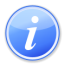 Descripción del Servicio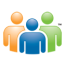 Audiencia y Propósito 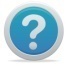 Consideraciones 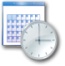 Lugar y Horario de Servicio 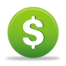 Costo del Servicio y Métodos de Pago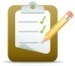 Requisitos para Obtener Servicio 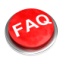 Preguntas Frecuentes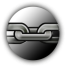 Enlaces Relacionados                                                                                                    